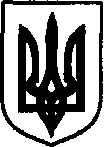 УКРАЇНАДунаєвецька міська  радаВиконавчий комітетР І Ш Е Н Н Я20 листопада   2018 р.                    Дунаївці	                     № 190Про утворення громадської комісії з житлових питань при виконавчому комітеті Дунаєвецької міської  радиКеруючись підпунктом 2 пункту «а» статті 30 Закону України «Про місцеве самоврядування в Україні», статтею 16 Житлового кодексу Української РСР, пунктом 3 Правил обліку громадян, які потребують поліпшення житлових умов, і надання їм жилих приміщень в Українській РСР, затверджених Постановою Ради Міністрів Української РСР і Української республіканської ради професійних спілок від 11.12.1984  №470,виконавчий комітет міської радиВИРІШИВ:1.Утворити громадську комісію з житлових питань при виконавчому комітеті Дунаєвецької міської  ради .2. Затвердити склад комісії (додаток 1).3.Затвердити Положення про громадську комісію з житлових питань при виконавчому комітеті Дунаєвецької міської ради (додаток 2).4. Контроль за виконанням цього рішення покласти на заступника міського голови з питань діяльності виконавчих органів ради Яценка С.М.Міський голова                                                                                  В.Заяць                                                                                                Додаток1                                                                                                                                                                                                                                                                                                                                   до рішення  виконавчого комітету                                                                                                20.11.2018 р. № 190Складгромадської комісії з житлових питань при виконавчому комітеті Дунаєвецької міської радиКеруюча справами виконавчого комітету                          Г.Панасевич                                                                                   Додаток 2                                                                                                                                                                                                                                                                                                                                   до рішення  виконавчого комітету                                                                                                20.11.2018  р.  № 190Положенняпро громадську комісію з житлових питань при виконавчому комітеті Дунаєвецької міської ради1.Це положення визначає основні завдання, функції, повноваження та організаційно-правові основи діяльності громадської комісії з житлових питань при виконавчому комітеті Дунаєвецької міської ради.2.Комісія утворюється при виконавчому комітеті міської ради з метою здійснення громадського контролю та гласності при прийнятті виконавчим комітетом рішень з питань квартирного обліку, надання жилих приміщень, реалізації прав громадян на житло, захисту цих прав від можливих порушень.3.Комісія є колегіальним органом, який утворюється рішенням виконавчого комітету Дунаєвецької міської ради.4.У своїй діяльності комісія керується Конституцією України, Житловим кодексом Української РСР, законами України, нормативно-правовими актами Президента України, Кабінету Міністрів України, органів виконавчої влади, органів місцевого самоврядування, Правилами обліку громадян, які потребують поліпшення житлових умов, і надання їм жилих приміщень в Українській РСР та цим Положенням.5.Робота комісії здійснюється на принципах законності, об’єктивності, прозорості, гласності, колегіальності, ефективності.6.Основними завданнями комісії є забезпечення громадського контролю за дотриманням законодавства з питань взяття громадян на квартирний облік та зняття з такого обліку, розподілу жилих приміщень, розгляду відповідних рішень спільних засідань адміністрації та професійних спілок підприємств, установ та організацій, які здійснюють квартирний облік.7.Відповідно до покладених завдань комісія має повноваження розглядати питання щодо:взяття на квартирний облік і зняття з квартирного обліку громадян за місцем проживання у виконавчому комітеті міської  ради  та за місцем роботи;включення громадян до списку пільгового одержання жилих приміщень;розподілу жилої площі та внесення змін до облікових справ квартирного обліку громадян, які перебувають у черзі на отримання житла;затвердження рішень спільних засідань адміністрацій та профспілкових комітетів підприємств, установ та організацій, які здійснюють квартирний облік, про надання житла;розподілу та надання житла, що перебуває в комунальній власності об’єднаної територіальної громади;надання службового житла;затвердження щорічної перереєстрації черг квартирного обліку громадян за місцем проживання та за місцем роботи;обстеження житлових умов заявника;одержання від посадових осіб виконавчих органів міської ради  та житлово-експлуатаційних організацій об’єднаної територіальної громади  всіх форм власності інформацію  з питань, віднесених до компетенції комісії;інших житлових питань.8.Комісія готує пропозиції з житлових питань та вносить їх на розгляд виконавчого комітету міської ради.9.Комісія утворюється у складі голови комісії, заступника голови комісії, секретаря, представників профспілкових органів, трудових колективів, громадських організацій, посадових осіб місцевого самоврядування, депутатів міської ради.10.Персональний склад комісії затверджується рішенням виконавчого комітету міської ради.11.Організаційною формою діяльності комісії є засідання, до порядку денного яких включаються питання для розгляду згідно з повноваженнями комісії.12.Засідання комісії проводяться в міру необхідності, але не менше одного разу на квартал.13.Голова комісії здійснює керівництво діяльністю комісії, спрямовує роботу її членів за напрямками діяльності, визначає дату, час і місце проведення засідання комісії. У разі відсутності голови комісії його функції виконує заступник голови комісії.14.Секретар комісії готує порядок денний засідання комісії та питання, які вносяться на розгляд комісії, повідомляє членів комісії про дату, час і місце проведення засідання комісії, веде протокол засідання комісії.15.Рішення комісії приймаються на її засіданні шляхом відкритого голосування більшістю голосів  від загального складу комісії.16.Засідання комісії є повноважним, якщо в ньому бере участь більше половини членів від загального складу комісії.17.Засідання комісії оформляється протоколом, який підписується головою та секретарем комісії.18.Пропозиції комісії, прийняті в межах її повноважень, виносяться на розгляд виконавчого комітету міської ради і носять рекомендаційний характер.Керуюча справами виконавчого комітету                          Г.ПанасевичГолова комісії:Яценко Сергій Михайлович           заступник міського голови з питань   діяльності виконавчих органів радиЗаступник голови комісії:              Атаманчук Олег Миколайович      начальник відділу  житлово - комунального господарства та благоустрою апарату  виконавчого комітету Дунаєвецької                    міської радиСекретар комісії:Блажеєва Ірина Миколаївна начальник відділу у справах дітей, молоді,спорту апарату виконавчого                        комітету Дунаєвецької міської ради Григорє’в Олег Василович             начальник юридичного відділу апарату  виконавчого комітету Дунаєвецької міської радиДавиденко Андрій Олександрович  головний спеціаліст з енергоменед-жменту відділу  житлово - комунального господарства та благоустрою апарату виконавчого комітету Дунаєвецької міської радиЛук’янова Людмила Василівна          депутат міської ради, голова комісії з питань регламенту, депутатської       діяльності та етики, прав людини,         законності, запобігання та врегулювання конфлікту інтересів, зв’язків з виконавчими структурами, органами  місцевого самоврядування, об’єднаннями громадян та засобами масової інформації.Смілянська Людмила Сергіївна        голова Дунаєвецької районної організації Всеукраїнська громадська організація інвалідів «союз Чорнобиль України» (за згодою)Степанова Неоніла Віталіївна              заступник директора ТОВ «Тканини Поділля» (за згодою)